 Deseo suscribirme a la revista INTERSUBJETIVO de periodicidad SEMESTRAL al precio de....................euros, incluido IVA, por el periodo de un año.La suscripción es por años naturales y comprende un volumen que consta de dos números que aparecen normalmente en JUNIO y DICIEMBRE o en formato DOBLE (dos números en uno). Los envíos fuera de España se efectúan por correo aéreo.Los distribuidores y agentes de suscripciones tienen una bonificación neta en estas tarifas del 25%.TAMBIÉN SE PUEDEN COMPRAR NÚMEROS SUELTOS:Deseo recibir los siguientes números atrasados (Indicar volumen, número, mes y años. Ver tarifas “número suelto”): Domiciliación bancariaNombre y Dirección de la entidad bancaria: ___________________________________________________Nombre y Apellidos del Titular_____________________________________________________________ Cheque Bancario nº___________________________     Giro Postal nº__________________________     a nombre de Quipú, Instituto de Formación                        a nombre de Quipú, Instituto de FormaciónCompletar el formulario y enviarlo a la dirección de correo electrónico: quipu@grupoquipu.comPara más información sobre la revista Intersubjetivo: http://quipuinstituto.com/revista-intersubjetivo/ TARIFAS DE SUSCRIPCIÓN(IVA y gastos de envío incluidos)Suscripción anualSuscriptoresUnión EuropeaResto PaísesNúmero doblePersonas físicas35 euros65 eurosNúmero dobleInstitución/Biblioteca120 euros150 eurosNúmero sueltoSuscriptoresUnión EuropeaResto PaísesNúmero sueltoPersonas físicas19 euros35 euros Vol. ____, nº ___ (mes, año) Vol. ____, nº ___ (mes, año) Vol. ____, nº ___ (mes, año) Vol. ____, nº ___ (mes, año)FORMAS DE PAGOIban        Entidad        Oficina          D.C.Nº Cuenta Deseo que me remitan factura por el importe de la suscripción.NIF__________________________________Nombre completo____________________________________________________________Dirección Fiscal_____________________________________________________________ Tarjeta de crédito             Visa   DATOS PERSONALES	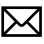 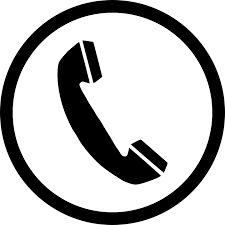 